NABÍDKOVÉ ŠETŘENÍNa základě „Zásad vztahů orgánů Jihomoravského kraje k řízení příspěvkových organizací“ schváleným Radou Jihomoravského kraje provádíme nabídkové šetření k bezúplatnému převodu přebytečného majetku, specifikovaného níže.Nabídku podává příspěvková organizaceNázev: 	Mateřská škola speciální, základní škola speciální a praktická škola Ibsenka Brno, příspěvková organizaceSídlo: 		Ibsenova 114/1, 638 00 BrnoIČO: 		605 55 998 Organizace č.: 	2350Zřizovatel:	Jihomoravský kraj, sídlo Žerotínovo nám. 3, 601 82 BrnoNabídka je určena:Všem organizačním složkám a příspěvkovým organizacím zřízených Jihomoravským krajem a u Krajského úřadu JMKPopis nabízeného majetku:Jedná se o movitý majetek – osobní automobil Citroen C3. Automobil byl pořízen v roce 2008, ke dni 29.2.2020 má najeto 53 045 km. V únoru 2020 byla na vozidle provedena STK, dle servisu by bylo pro další používání dobré vyměnit homokinetický kloub na pravé straně vozidla. Případný zájem nahlaste nejpozději do 30.3.2020, a to na následujících kontaktech:Tel.: 548 522 898Mobil: 736 416 279e-mail: oralek@ibsenka.cz S pozdravemPaedDr. Petr Hanák, Ph.D., ředitelV Brně dne 4.3.2020Ilustrační foto: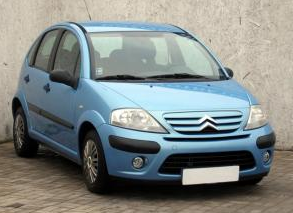 Inv. čísloNázev majetkuPořizovací cenaRok pořízeníDHM/A/56Osobní automobil C3288 322 Kč15.2.2008